Nieuwe Lancia Ypsilon maakt zijn debuutDe nieuwe Lancia Ypsilon met origineel interieur en exterieur beleeft zijn wereldpremière op de IAA in Frankfurt. De ‘Fashion City Car’ staat vanaf oktober bij de Lancia dealer. Lijnden, 11 september 2015De nieuwe Lancia Ypsilon, die dit jaar zijn dertigste verjaardag vierde, beleeft zijn showdebuut op de IAA in Frankfurt. Het is de vijfde generatie van een bestseller, die als eerste compacte auto een stijlvolle en elegante uitstraling naar een hoger niveau tilde. Sinds 1995 zijn er al meer dan 2,7 miljoen exemplaren van de compacte Lancia verkocht.In Nederland wordt de nieuwe Ypsilon leverbaar met drie motoren, die alle voldoen aan de Euro 6 emissienorm: de 1.2 met 69 pk (handgeschakeld) en 80 pk sterke TwinAir Turbo met semi-automatische versnellingsbak. Daarnaast wordt de TwinAir Turbo ook als CNG met 80 pk aangeboden, die garant staat voor uitstekende prestaties en lage CO2-emissie (86 g/km). Op gebied van uitrustingsniveaus bestaat de keuze uit drie verschillende uitrustingsniveaus: Silver, Gold en Platinum. De nieuwe compacte Lancia wordt traditiegetrouw gekenmerkt door zijn elegante design en veelzijdigheid. Het gewijzigde interieur en diverse nieuwe stylingdetails zorgen voor een prominenter uiterlijk. Er is keuze uit een uitgebreid palet aan kleur- en materiaalcombinaties. Nieuw zijn de exterieurkleuren Blu di Blu, een kleur die doet denken aan de klassieke Lancia’s en Ivory Chic, verfijnd en fris.Verder zijn er nieuwe stoffen gebruikt voor het interieur en is het dashboard  voorzien van nieuwe materialen. Het comfort binnenin het passagierscompartiment is verbeterd door een gerestylede middenconsole, die samen met het nieuwe dashboardkastje in totaal drie liter toevoegt aan de binnenruimte, waardoor de Fashion City Car nog veelzijdiger wordt. Een andere belangrijke nieuwe toevoeging is het innovatieve UconnectTM infotainment- en connectiviteitssysteem, ook met LIVE service, standaard op de Gold uitvoering.De nieuwe Ypsilon staat vanaf oktober bij de Lancia dealer. ---------------------------------------------------------EINDE BERICHT-----------------------------------------------------------Noot voor de redactie, niet voor publicatie:Voor meer informatie kunt u contact opnemen met:Toine DamoPublic Relations OfficerTel: +31 6 2958 4772Email: toine.damo@fcagroup.com www.fcagroup.comwww.lanciapress.nl	facebook.com/Lancia.Nederland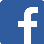 	twitter.com/LanciaNederland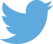 	youtube.com/user/LanciaNederland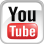 